Prohlášení žadatele (zástupce):  Prohlašuji, že veškeré údaje v této žádosti jsem uvedl/a pravdivě. Informace o zpracování osobních údajů (dále jen OÚ): Nakládání s OÚ se řídí platnými právními předpisy, zejména zákonem o ochraně osobních údajů a nařízením Evropského parlamentu a Rady č. 2016/679 ze dne 27.4.2016. OÚ jsou zpracovány v rozsahu: jméno, příjmení, datum narození, trvalý pobyt, telefon/mobil. OÚ jsou zpracovávány v souladu s ustanovením čl. 6 odst. 1 písm. c) obecného nařízení o ochraně osobních údajů k účelu evidence žadatelů o poskytování sociální služby. OÚ jsou zpracovávány po dobu nezbytně nutnou k zajištění vzájemných práv a povinností vyplývajících z podání žádosti o poskytování sociální služby, případně k dosažení účelu, tj. zahájení poskytování sociální služby. OÚ jsou zpracovány elektronicky a manuálně pracovníky poskytovatele sociální služby – Správce OÚ. Poučení žadatele o jeho právech: právo požádat Správce o poskytnutí informace o zpracování jeho OÚ, právo na opravu nepřesných OÚ, které se týkají žadatele, právo na doplnění neúplných OÚ, právo na výmaz OÚ, které se týkají žadatele, právo na omezení zpracování OÚ, právo získat OÚ, které se týkají žadatele, jež Správci poskytl, právo na přenositelnost OÚ, právo podat stížnost Úřadu pro ochranu osobních údajů (Pplk. Sochora 27, 170 00 Praha 7, www.uoou.cz), pokud se žadatel domnívá, že došlo k porušení právních předpisů v souvislosti s ochranou jeho OÚ. V ………………………………………………. dne ……………….                                      …………………………………….Vlastnoruční podpis žadatele (zástupce)Žádost doručena dne:Podpis sociálního pracovníka: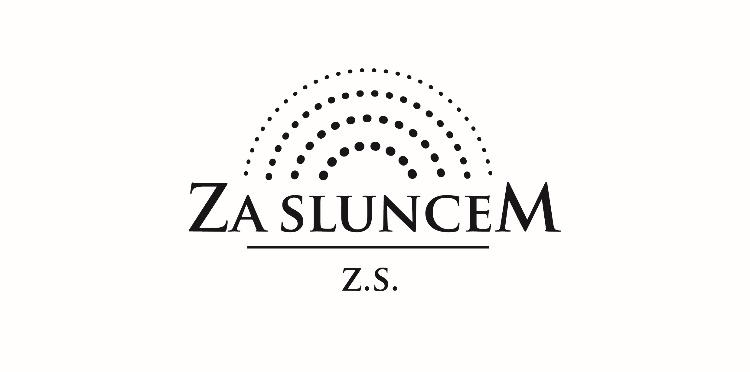                          ŽÁDOST O POSKYTOVÁNÍ                                   PEČOVATELSKÉ SLUŽBY                         ŽÁDOST O POSKYTOVÁNÍ                                   PEČOVATELSKÉ SLUŽBY                         ŽÁDOST O POSKYTOVÁNÍ                                   PEČOVATELSKÉ SLUŽBYŽadatel/ka:Žadatel/ka:Žadatel/ka:Jméno, příjmení, titul:Jméno, příjmení, titul:Jméno, příjmení, titul:Datum narození:Datum narození:Datum narození:Trvalé bydliště (ulice č.p., město, psč):Trvalé bydliště (ulice č.p., město, psč):Trvalé bydliště (ulice č.p., město, psč):Místo vykonání pečovatelské služby (pokud se neshoduje s trvalým bydlištěm):Místo vykonání pečovatelské služby (pokud se neshoduje s trvalým bydlištěm):Místo vykonání pečovatelské služby (pokud se neshoduje s trvalým bydlištěm):Telefon/mobil:Telefon/mobil:Telefon/mobil:E-mail:E-mail:E-mail:Státní příslušnost:Státní příslušnost:Státní příslušnost:Zástupce žadatele: (v případě, že žadatel není schopen samostatně jednat-nutno doložit doklad)Zástupce žadatele: (v případě, že žadatel není schopen samostatně jednat-nutno doložit doklad)Zástupce žadatele: (v případě, že žadatel není schopen samostatně jednat-nutno doložit doklad)Jméno, příjmení, titul:Jméno, příjmení, titul:Jméno, příjmení, titul:Trvalé bydliště (ulice č.p., město, psč):Trvalé bydliště (ulice č.p., město, psč):Trvalé bydliště (ulice č.p., město, psč):Telefon/ mobil: Telefon/ mobil: Telefon/ mobil: E-mail:E-mail:E-mail:Pečovatelská služba, s výjimkou nákladů za stravu, je poskytována bez úhrady, podle ustanovení §75 odst. 2 zákona č. 108/2006 Sb. (je potřeba doložit k žádosti kopii potvrzení).Pečovatelská služba, s výjimkou nákladů za stravu, je poskytována bez úhrady, podle ustanovení §75 odst. 2 zákona č. 108/2006 Sb. (je potřeba doložit k žádosti kopii potvrzení).Pečovatelská služba, s výjimkou nákladů za stravu, je poskytována bez úhrady, podle ustanovení §75 odst. 2 zákona č. 108/2006 Sb. (je potřeba doložit k žádosti kopii potvrzení).Byl/a jste Vy nebo Váš manžel/ka:Byl/a jste Vy nebo Váš manžel/ka:Byl/a jste Vy nebo Váš manžel/ka:a) účastníkem odboje anoneb)osobami, které byly účastny rehabilitace (dle zákona o soudní rehabilitaci) anonec)osobami, které byly zařazeny v táborech nucených pracíanonePožadavky na službu Co očekáváte od služby? (S čím a jak často potřebujete pomoci,..?)Požadavky na službu Co očekáváte od služby? (S čím a jak často potřebujete pomoci,..?)Požadavky na službu Co očekáváte od služby? (S čím a jak často potřebujete pomoci,..?)